Üdvözlünk a 16. SEMMELWEIS KÖNYVHÉT alkalmából, 
a 2019/2020-as egyetemi tanév kezdetén!Tanulmányaidhoz sok sikert kívánunk!A Semmelweis Kiadó honlapján tájékozódhatsz a legújabb tankönyvekről, jegyzetekről, e-könyvekről, letölthetsz fontos dokumentumokat, de egyéb híreket, publikációkat is olvashatsz. Kérünk, regisztráld magad honlapunkon: www.semmelweiskiado.hu, és kérd hírlevelünket!FOGORVOSTUDOMÁNYI KAR, IV. ÉVFOLYAMÁfás számla igényedet kérjük fizetéskor előre jelezd, mert utólag nem áll módunkban számlát adni. Könyvet és jegyzetet kizárólag sértetlen állapotban cserélünk, számla vagy nyugta ellenében. A könyv és a jegyzet szerzői jogi oltalom és kizárólagos kiadói felhasználási jog alatt áll (1999. évi LXXVI. törvény). Bármely részének vagy egészének mindennemű többszörözése a Kiadó engedélye nélkül jogsértő és büntetendő!E Közös nyelvünk a könyv!							TASTE the universe of books!Szerző / szerkesztőKönyv / jegyzet címeKiadói áradb+ 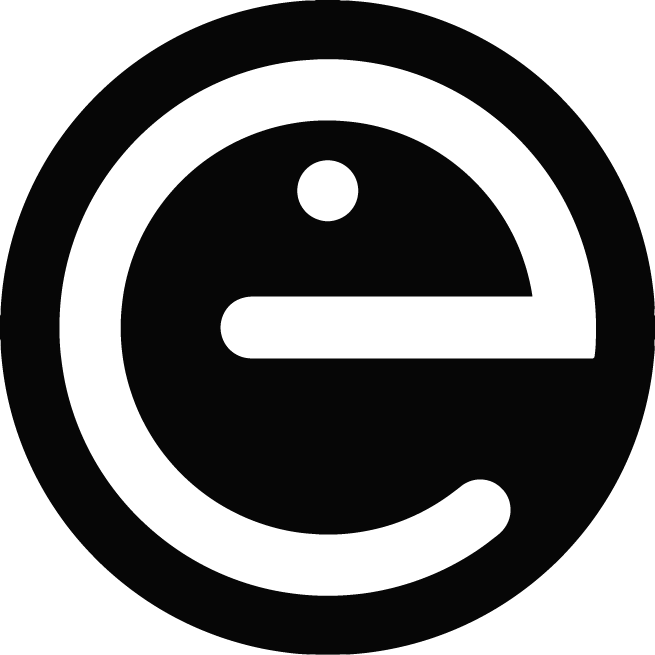 Barabás J.,-Orosz M.Szájsebészet és fogászat6.800 Ft. Bitter István, Huszár IlonaPszichiátriai alapismeretek fogorvosoknak900 Ft.Divinyi TamásOrális implantológia5.900 Ft.Fazekas ÁrpádMegtartó fogászat és endodoncia12.800 Ft.Fejérdy P., Nagy G., Orosz M.,Gerosztomatológia1.000 Ft.Gera IstvánParodontológia13.600 Ft.Hermann Péter, Szentpétery AndrásGnatológia14.000 Ft.Hidasi ZoltánPszichiátria-gyakorlatok fogorvostan-hallgatóknak500 Ft.Joób Fancsaly ÁrpádA bölcsességfogak szerepe a fogászat kül. szakterületein2.700 Ft.Kóbor-Kivovich-HermannFogpótlástani anyagtan és odontotechnológia4.800 Ft.Kövesi - Dombi - GeraOrális medicina Szájbetegségek6.100 Ft.Lőrincz JoóbSzájsebészeti propedeutika1.490 Ft.Sonkodi IstvánOrális és maxillofaciális medicina4.000 Ft.+ Sotónyi PéterOrvosi felelősség900 Ft.+ Sönke,MüllerMemorix. Sürgős esetek ellátása5.600 Ft.+ Szabó GyörgySzájsebészet maxillofaciális sebészet (spirálos)8.990 Ft.+ Szántó Zsuzsa, Susánszky ÉvaOrvosi szociológia800 Ft.Tompa AnnaNépegészségtani ismeretek1.500 Ft.+ Tringer LászlóA pszichiátria tankönyve6.900 Ft.Vajdovich IstvánDentalis implantológia 2.9.600 Ft.Weber Gy.,Ferencz A.,Sándor J.Műtéttan11.500 Ft.+    E-könyvként is rendelhető. Bővebb információ honlapunkon: www.semmelweiskiado.huE-könyvként is rendelhető. Bővebb információ honlapunkon: www.semmelweiskiado.huE-könyvként is rendelhető. Bővebb információ honlapunkon: www.semmelweiskiado.huE-könyvként is rendelhető. Bővebb információ honlapunkon: www.semmelweiskiado.hu